Smartphone Apps as GPS to utilize GPX files for Club ridesIn Route AppDownload is free, allows routes with 8 or fewer waypointsMany routes have many more than 8 waypointsPremium subscription allows 150 wwaypoints per route and has turn by turn audio instructions$5.00 per month$40.00 per yearJim Craig uses this appJim’s instructions followOpen Safari on your iPhone and open the calendar on the shadowriders-stl.com website (click on the three little lines under the Shadow Riders logo and select calendar).Click on the date on the calendar for the ride.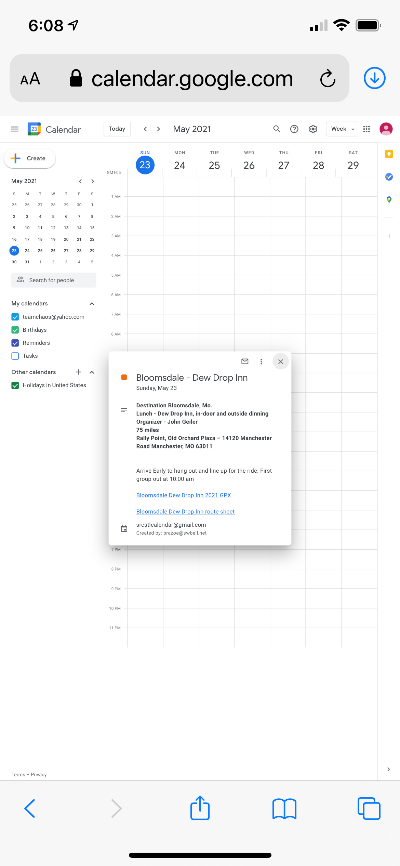 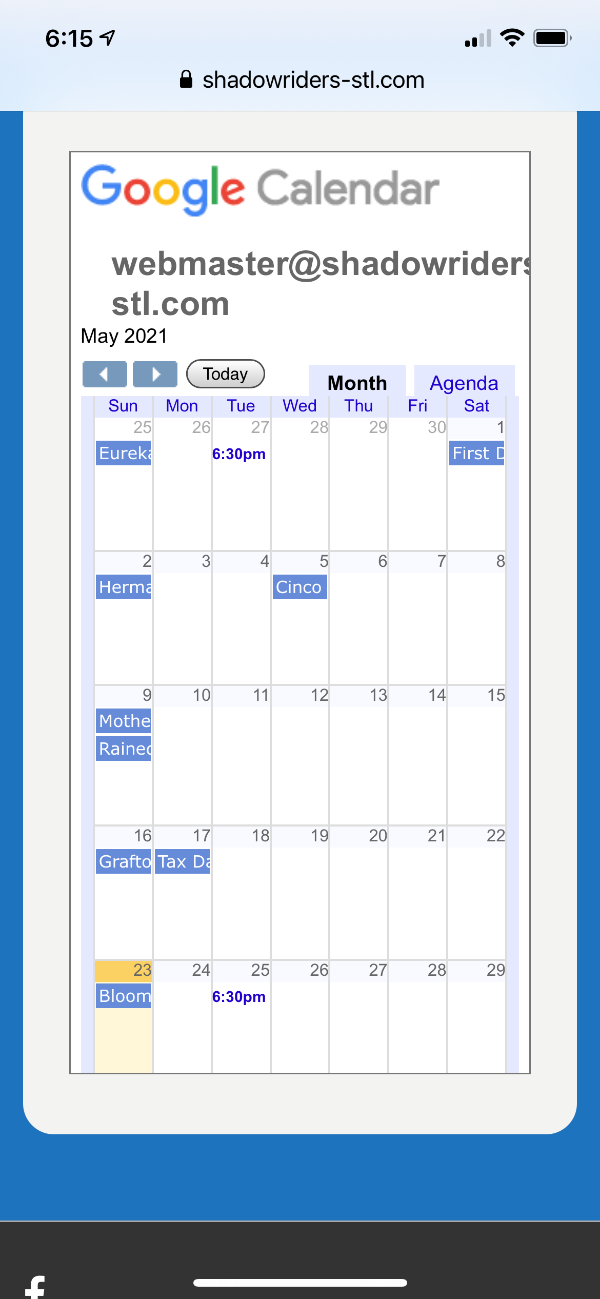 This will open up the ride information in Google calendar.Click the link to download the GPX file.  In this example Bloomsdale Dew Drop Inn 2021 GPXThis will open the link and present a red download button (see next screen shot)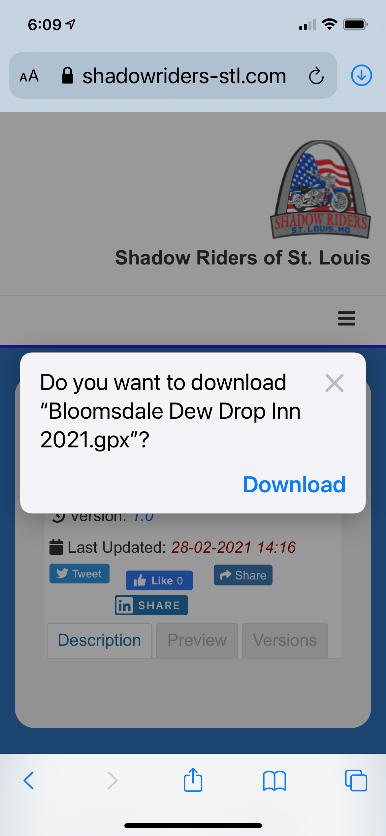 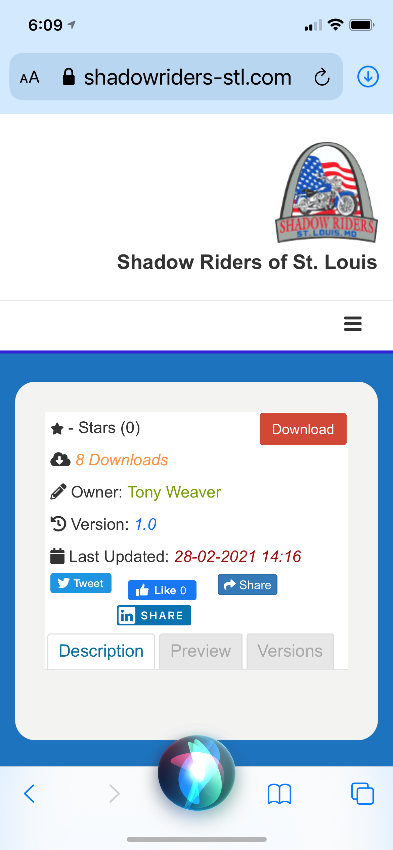 Click the download buton.Select Download.Tap the down arrow in the circle at the top right hand corner of the screen and then click on the GPX file that was downloaded.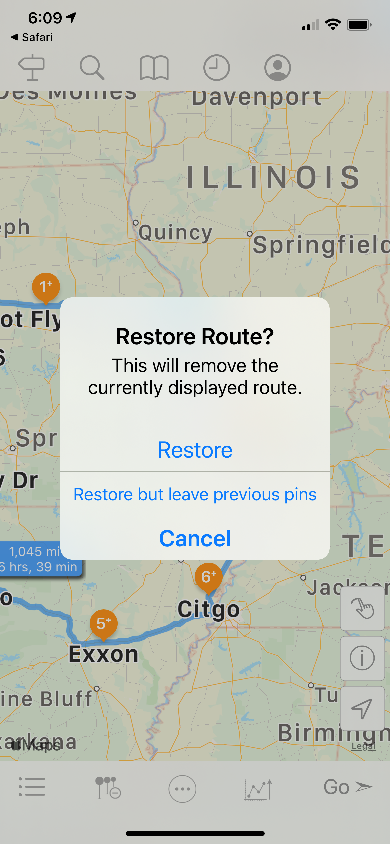 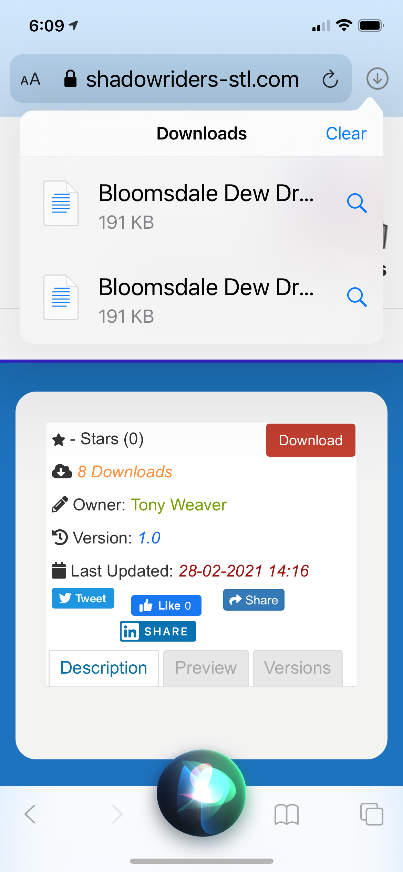 This will open the GPX file in the InRoute app.Select Restore in the InRoute app.When you’re ready to ride, click Go in the lower right-hand corner of the app.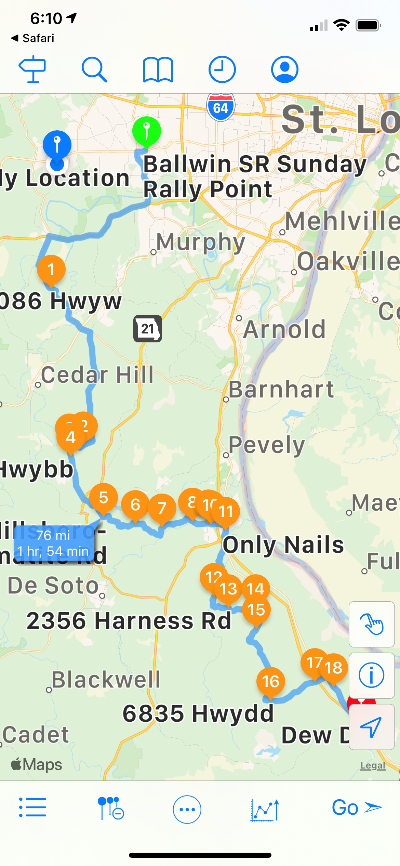 Scenic AppFree download includes no maps, 20 credits to start accountUses credit system to purchase maps and import routes (1 credit per route imported)Credits approx. $0.50 per, price drops as larger blocks are credits are purchased at one timeUS map 75 credits -$33.00Canada map 50 credits - $21.00Cost to purchase individual states varies from 3 to 8 creditsPremium $22.50 /year or $80.00/lifetime, still requires the purchase of mapsPremium has turn by turn instructionsYouTube tutorials are online